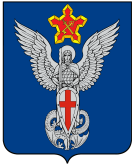 Ерзовская городская ДумаГородищенского муниципального районаВолгоградской области403010, Волгоградская область, Городищенский район, р.п. Ерзовка, ул. Мелиоративная 2,      тел. (84468) 4-78-78 тел/факс: (84468) 4-79-15РЕШЕНИЕот 16 августа 2018 года                                 №  7/7О рассмотрении обращениягр. Мещерякова С.П.Рассмотрев обращение гр. Мещерякова С.П. касательно проведения уличного освещения по ул. Березовая, д.19, Ерзовская городская ДумаРЕШИЛА:Отказать в проведении уличного освещения по ул. Березовая в р.п. Ерзовка.Включить в перечень планируемых работ по мере застройки участков, регистрации по месту жительства граждан и регистрации домовладений.Председатель Ерзовской городской Думы                                                                                                Т.В. МакаренковаГлава Ерзовского городского поселения                                                                                       С.В. Зубанков 